 			                Communications Committee Meeting Minutes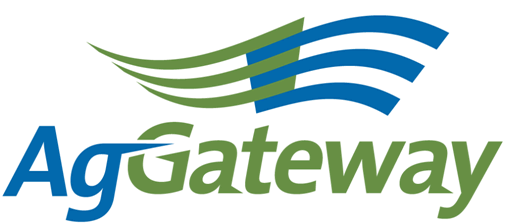 Note Taker Schedule:Contact: Committee Chair  Andriana Majarian   559 492 5510  andriana@agrian.comCommittee Vice Chair  Kristin Nottingham  Attendees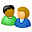 Contact: Committee Chair  Andriana Majarian   559 492 5510  andriana@agrian.comCommittee Vice Chair  Kristin Nottingham  AttendeesContact: Committee Chair  Andriana Majarian   559 492 5510  andriana@agrian.comCommittee Vice Chair  Kristin Nottingham  Attendees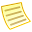 TopicTopicTopic LeaderTopic LeaderTopic LeaderNotesNotesMeeting MinutesMeeting Minutes Kristin Nottingham Kristin Nottingham Kristin NottinghamAntitrust GuidelinesAntitrust GuidelinesKristin NottinghamKristin NottinghamKristin NottinghamApproval of Prior Meeting Minutes from 10/02/14Approval of Prior Meeting Minutes from 10/02/14Kristin NottinghamKristin NottinghamKristin NottinghamReview Action Items from last meetingReview Action Items from last meetingKristin NottinghamKristin NottinghamKristin NottinghamNewsletter Planning – DecemberNewsletter Planning – DecemberNewsletter Planning – January/FebruaryNewsletter Planning – January/FebruaryReview of the Survey ResultsReview of the Survey ResultsSusan RulandSusan RulandSusan RulandOther discussion itemsOther discussion itemsKristin NottinghamKristin NottinghamKristin NottinghamNew BusinessCommittee Assignments New BusinessCommittee Assignments Kristin NottinghamKristin NottinghamKristin NottinghamCommittee Positions – Chair – Kristin NottinghamVice Chair position – Open Newsletter Editor – Andriana Majarian/Asst. Editor - OpenNew Member Articles – OpenLeadership Profiles – Brandon OlstadNews from Committees/Councils – OpenCommittee Positions – Chair – Kristin NottinghamVice Chair position – Open Newsletter Editor – Andriana Majarian/Asst. Editor - OpenNew Member Articles – OpenLeadership Profiles – Brandon OlstadNews from Committees/Councils – OpenCommittee Positions – Chair – Kristin NottinghamVice Chair position – Open Newsletter Editor – Andriana Majarian/Asst. Editor - OpenNew Member Articles – OpenLeadership Profiles – Brandon OlstadNews from Committees/Councils – OpenNew Ideas for the Committee New Ideas for the Committee Dave CraftDave CraftDave CraftUpcoming MeetingsUpcoming MeetingsNext Meeting– Thursday, December 11 @ 2pm ET(moved from the first week of December to avoid the conflict with ARA Conference)Next Meeting– Thursday, December 11 @ 2pm ET(moved from the first week of December to avoid the conflict with ARA Conference)Next Meeting– Thursday, December 11 @ 2pm ET(moved from the first week of December to avoid the conflict with ARA Conference)Active Action Items List as of 10/02/14Active Action Items List as of 10/02/14Active Action Items List as of 10/02/14AccountableAction Status Andriana Reach out to Rod Conner and Josh Wall regarding their articles CompleteAndrianaDescription of Communications Committee Meeting at AgGateway Annual ConferenceAndriana sent description to Courtney with AgGateway.Dave thinks new ideas would be good to discuss at the meeting.Susan thinks going over the research results would be good. Review of goals of AgGateway and how we can meet them.  AndrianaTo send Twitter active for the newsletter to SusanCompleteAndrianaSend an invite for the committee meetingCompleteMeeting DateNote Taker7-AugSusan6-SepAndriana2-OctKristin12-NovBrandon11-DecDave